Proposition införande av ny medlemsnivå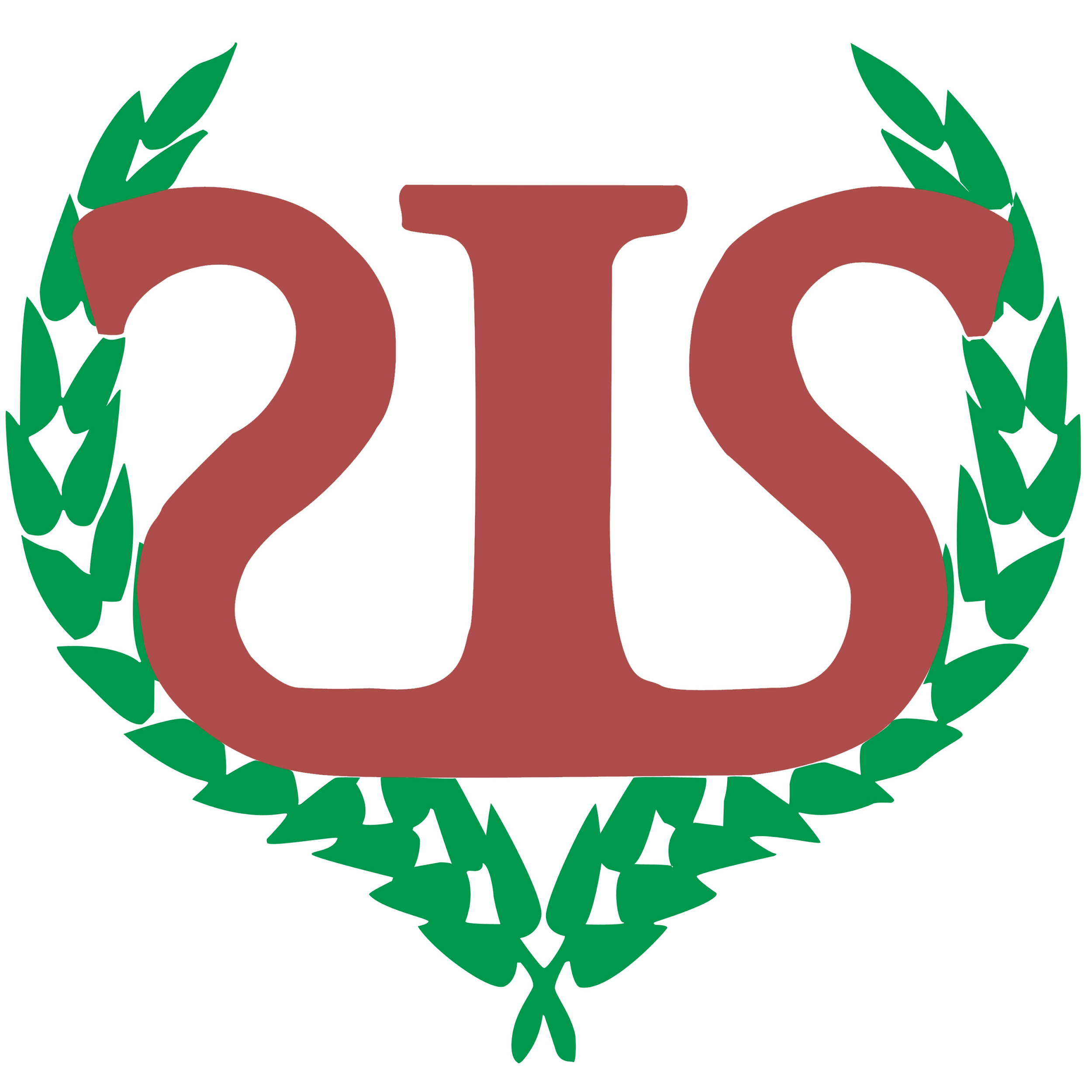 Bakgrund och syfteStuderande vid tekniskt basår (TBASA) samt tekniskt basår termin 2 (TBTMH) är i nuläget fullvärdiga medlemmar i sektionen. I och med detta kan de bli valda till förtroendeuppdrag inom sektionen. Det leder till problem då verksamhetsåret för sektionens olika förtroendeposter ej sammanfaller med dessa studenters studietid. FörslagMed bakgrund till ovanstående föreslås:Att i sektionens stadgar lägga till punkt 2.7 samt 2.7.1”2.7. Basårsmedlem2.7.1 De THS-medlemmar som studerar vid Tekniskt basår (TBASA) samt tekniskt basår termin 2 (TBTMH) innehar samma rättigheter som medlem undantaget punkten:
-att kandidera till samtliga förtroendeuppdrag inom sektionen och THS, inspektor undantaget.”Norton Lamberg, Ordförande.